Номер горячей линии Почты России в Мурманской области Ответы на все интересующие вопросы об услугах Почты России по Мурманской области жители Заполярья могут получить по номеру 8 800 201 60 11Напомним, что в апреле все социальные выплаты - пенсии и пособия - почтальоны доставят на дом в установленный день выплаты. Чтобы получить почтовое отправление, которое находится в почтовом отделении, необязательно идти за ним самостоятельно. Почтальоны и курьеры Почты России могут доставить клиентам в крупных городах на дом мелкие пакеты и все виды посылок весом до 31 кг, кроме отправлений с наложенным или таможенным платежами.  При этом стоимость курьерской доставки из отделения до дома клиента будет снижена со 199 руб. до 100 руб.Оплату коммунальных услуг жители Заполярья также могут произвести через почтальонов, оснащенных мобильным почтово-кассовым терминалом (МПКТ). С его помощью можно произвести платежи за услуги ЖКХ, связи, а также, например, оформить подписку на периодические издания. Этот сервис прост и ничем не отличается от оплаты услуг в почтовых отделениях: приём платежей происходит в режиме реального времени и в подтверждение оплаты клиент получает кассовый чек. По указанному выше телефону жители могут также оставить заявку на доставку товаров первой необходимости из ассортимента отделений почтовой связи. Такой сервис по доставке товаров народного потребления удобен, в первую очередь, маломобильным гражданам, пенсионерам, людям с ограниченными физическими возможностями, жителям отдаленных населенных пунктов, а также тем, кто в силу сложившихся жизненных обстоятельств не может самостоятельно выйти из дома. Согласно данным внутренней аналитики УФПС Мурманской области, чаще всего жители Заполярья заказывают корреспонденцию, печатные издания, пенсии, социальные пособия и товары первой необходимости - чай, кофе, печенье, крупы, консервы, макароны.Информационная справкаУФПС Мурманской области – самое северное из управлений Почты России. В его состав входят 3 почтамта – Апатитский, Кольский и Мурманский. На территории области действуют 3 передвижных отделения почтовой связи и 152 стационарных отделений почтовой связи, из которых 101 – городские и 47 размещены в сельской местности. В областном центре услуги почтовой связи оказывают 33 почтовых отделения.Пресс-служба УФПС Мурманской области –AO «Почта России»тел. (8152) 45-36-10A.E.Kalininskaya@russianpost.ru ПРЕСС-РЕЛИЗ13 апреля 2020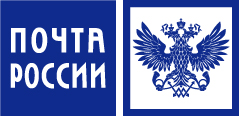 